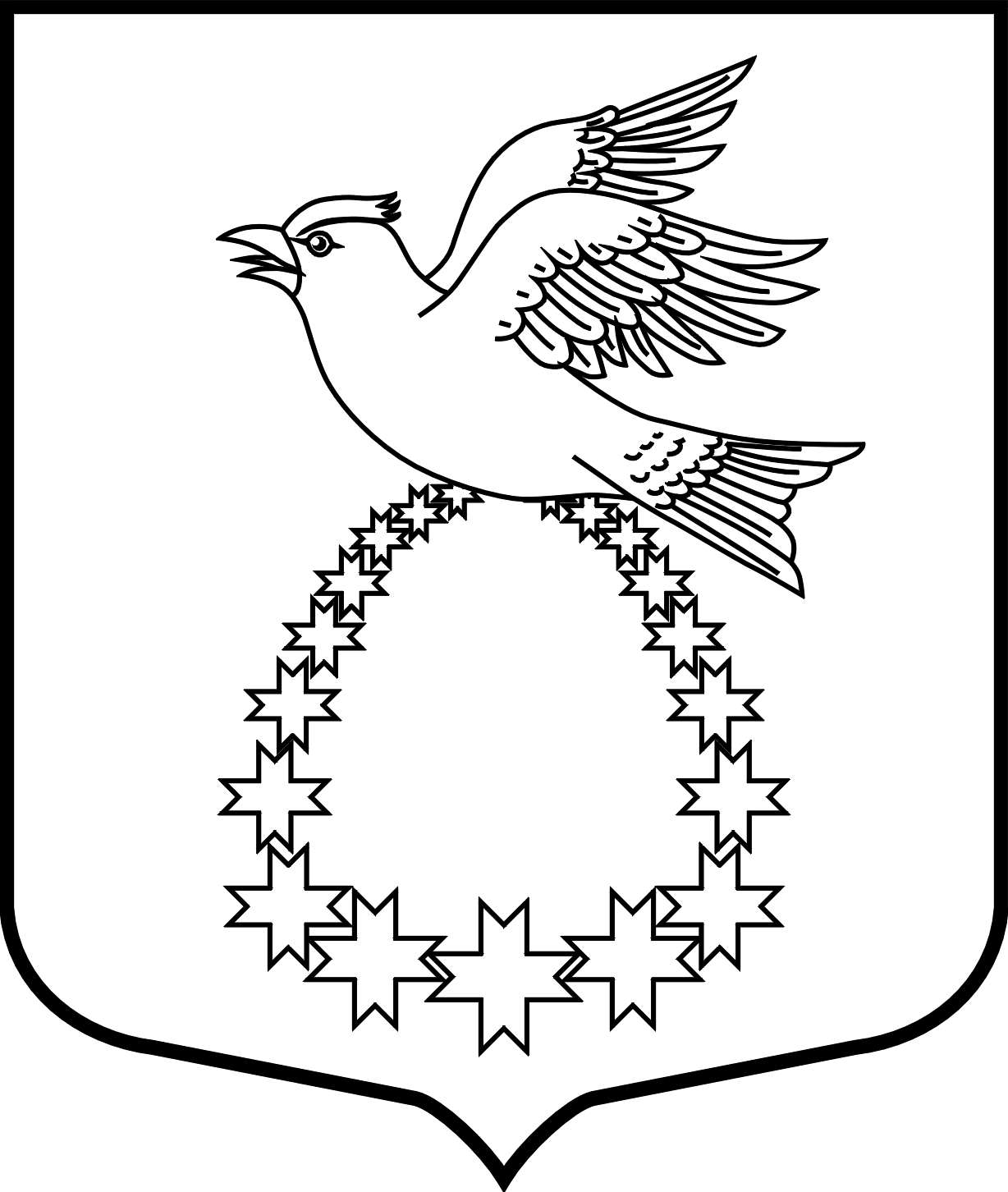 АДМИНИСТРАЦИЯмуниципального образования«Вистинское сельское поселение»муниципального образования«Кингисеппский муниципальный район»Ленинградской областиПОСТАНОВЛЕНИЕ29.11.2018 № 217      В соответствии с принятием Указа Президента Российской Федерации от 29 июня 2018 года № 378 «О Национальном плане противодействия коррупции на 2018-2020 годы», Постановления Губернатора Ленинградской области от 24 сентября 2018 года № 60-пг «О внесении изменений в отдельные постановления Губернатора Ленинградской области по вопросам противодействия коррупции»,   администрация МО «Вистинское сельское поселение»        ПОСТАНОВЛЯЕТ:  1. Внести  изменения  в   постановление главы администрации МО «Вистинское сельское  поселение» № 12 от 02.02.2015 года «О предоставлении гражданами, претендующими на замещение должностей руководителей муниципальных учреждений МО  «Вистинское сельское поселение», и руководителями муниципальных учреждений МО «Вистинское сельское поселение» сведений о доходах, об имуществе и обязательствах имущественного характера»:  1.1. Название постановления читать в следующей редакции:  - «Об утверждении Положения о предоставлении гражданами, претендующими на замещение должностей муниципальной службы в администрации МО «Вистинское сельское поселение» сведений о доходах, об имуществе и обязательствах имущественного характера, а также  о доходах, об имуществе и обязательствах имущественного характера своих супруги (супруга) и несовершеннолетних детей, порядке их размещения на официальном  сайте МО «Вистинское сельское поселение»» и предоставления средствам массовой информации для опубликования»; 1.2. Пункт 3 приложения изложить в следующей редакции:«3. Сведения о доходах, об имуществе и обязательствах имущественного характера представляются по утвержденной Указом Президента Российской Федерации от 23 июня 2014 года N 460 "Об утверждении формы справки о доходах, расходах, об имуществе и обязательствах имущественного характера и внесении изменений в некоторые акты Президента Российской Федерации"  форме справки, заполненной с использованием специального программного обеспечения «Справки БК», размещенного на официальном сайте государственной информационной системе в области государственной службы в информационно-телекоммуникационной сети «Интернет».2.Специалисту администрации Полевиковой И.А. ознакомить муниципальных служащих администрации МО «Вистинское сельское поселение» с настоящим постановлением.3.Настоящее постановление  разместить на официальном сайте МО «Вистинское сельское поселение» в сети Интернет.4.Настоящее постановление вступает в силу 01 января 2019 года.5.Контроль исполнения настоящего постановления оставляю за собой.Глава администрации                                                               М.Е. МельниковаИсп: Полевикова И.А., Тел: 8813-75-67-174О внесении изменений в постановление администрации МО «Вистинское сельское поселение» от 02.02.2015 г № 12 «О предоставлении гражданами, претендующими на замещение должностей руководителей муниципальных учреждений МО  «Вистинское сельское поселение», и руководителями муниципальных учреждений МО «Вистинское сельское поселение» сведений о доходах, об имуществе и обязательствах имущественного характера»